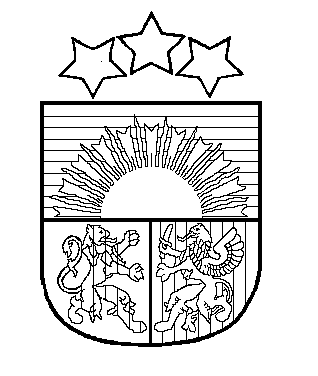 LATVIJAS REPUBLIKABALVU NOVADA PAŠVALDĪBAReģ. Nr.90009115622, Bērzpils ielā 1A, Balvos, Balvu novadā, LV – 4501, tālrunis + 371 64522453 fakss + 371 64522453, e – pasts: dome@balvi.lvAPSTIPRINĀTIar Balvu novada Domes 2019.gada 28.novembralēmumu (sēdes prot. Nr.17, 3.§)BALVU PIRMSSKOLAS IZGLĪTĪBAS IESTĀDES „PĪLĀDZĪTIS”NOLIKUMSBalvos2019.gada 28.novembrī Izdots saskaņā ar likuma „Par pašvaldībām” 21.panta pirmās daļas 8.punktu Izglītības likuma 22.panta pirmo daļu, Vispārējās izglītības likuma 9.pantu,MK 2018.gada 21.novembra noteikumiem Nr.716 „Noteikumi par valsts pirmsskolasizglītības vadlīnijām un pirmsskolas izglītības programmu paraugiem” I Vispārīgie jautājumiBalvu pirmsskolas izglītības iestāde „Pīlādzītis” (turpmāk tekstā – Iestāde) ir Balvu novada pašvaldības (turpmāk tekstā – Dibinātājs) dibināta un pakļautībā esoša izglītības iestāde pirmsskolas izglītības programmu īstenošanai.Iestādes darbības tiesiskais pamats ir Izglītības likums, Vispārējās izglītības likums, citi normatīvie akti, kā arī dibinātāja izdotie tiesību akti un šis .Iestādei ir savs zīmogs, noteikta parauga veidlapa un simbolika – karogs un logo.Iestādes juridiskā adrese: Daugavpils iela 59, Balvi, LV – 4501.Dibinātāja juridiskā adrese: Bērzpils iela 1A, Balvi, LV – 4501.Iestādes izglītības programmu īstenošanas vieta: Daugavpils iela 59, Balvi, Balvu novads,         LV – 4501. Iestādes darbība ir Izglītības, kultūras un sporta pārvaldes pārraudzībā.II Iestādes darbības mērķi, pamatvirziens un uzdevumiIestādes mērķi ir: organizēt un īstenot mācību un audzināšanas procesu, lai nodrošinātu valsts pirmsskolas izglītības vadlīnijās noteikto mērķu sasniegšanu;pirmsskolas izglītības satura īstenošanas mērķis ir zinātkārs, radošs un dzīvespriecīgs bērns, kas dzīvo veselīgi, droši un aktīvi, patstāvīgi darbojas, ieinteresēti un ar prieku mācās, gūstot pieredzi par sevi, citiem, apkārtējo pasauli un savstarpējo mijiedarbību tajā.Iestādes darbības pamatvirziens ir izglītojoša un audzinoša darbība.Iestādes darbības pamatvirziens ir izglītojoša un audzinoša darbība.Iestādes uzdevumi ir:īstenot izglītības programmas, organizēt mācību un audzināšanas darbu, izvēlēties izglītošanas darba metodes un formas, mērķtiecīgi nodrošinot izglītojamo personības daudzpusīgu veidošanos, veselības stiprināšanu un sagatavošanu pamatizglītības apguves uzsākšanai;sekmēt vispusīgu bērna attīstību, ievērojot viņa vajadzības, intereses, spējas un pieredzi un liekot pamatus vērtībās balstītu ieradumu veidošanai;attīstīt bērna sociālās un emocionālās prasmes, kas ietver sevis, savu emociju, domu un uzvedības apzināšanu, spēju saprast citus un veidot pozitīvas attiecības;attīstīt kritisko domāšanu prasmi pieņemt atbildīgus lēmumus, jaunradi un uzņēmējspēju, sadarbības, pilsoniskās līdzdalības un digitālās prasmes;veidot pratību pamatus mācību jomā – valodu, sociālā un pilsoniskā, kultūras izpratni un pašizpausme mākslā, dabaszinātņu, matemātikas, tehnoloģiju, veselība un fiziskā aktivitāte;nodrošināt bērnam iespēju sagatavoties pamatizglītības ieguvei;sadarboties ar izglītojamā vecākiem vai citiem izglītojamā likumiskajiem pārstāvjiem (turpmāk – vecāki), organizējot konsultācijas un citus izglītojošos pasākumus;nodrošināt izglītības programmu īstenošanā un izglītības satura apguvē nepieciešamos mācību līdzekļus;racionāli un efektīvi izmantot izglītībai atvēlētos finanšu, materiālos un personāla resursus.III Iestādē īstenojamās izglītības programmasIestāde īsteno šādas licencētas pirmsskolas izglītības programmas:vispārizglītojošo pirmsskolas izglītības programmu (programmas kods 01011111);speciālo pirmsskolas izglītības programmu ar valodas traucējumiem (programmas kods 01015511);speciālā pirmsskolas izglītības programma ar somatiskām saslimšanām (programmas kods 01015411).Iestāde ir tiesīga izstrādāt un īstenot pedagogu profesionālās pilnveides programmas un interešu izglītības programmas. IV. Izglītības procesa organizācijaIzglītības procesa organizāciju iestādē nosaka Izglītības likums, Vispārējās izglītības likums, Ministru kabineta noteikumi, citi ārējie un iestādes iekšējie normatīvie akti.Pedagoģiskā procesa galvenie pamatnosacījumi ir:ievērot izglītojamā vajadzības, intereses un spējas, kā arī nodrošināt viņa individuālo attīstību, ja nepieciešams, izstrādājot individuālu mācību plānu;sekmēt izglītojamā pozitīvu pašizjūtu fiziski drošā un attīstību veicinošā vidē;nodrošināt izglītojamā, pedagogu un vecāku sadarbību, sniedzot regulāru atgriezenisko saiti par izglītojamā sasniegumiem.Iestādē visas dienas garumā notiek mērķtiecīgi organizēts, vienots audzināšanas un izglītības process, kurā bērns praktiskā darbībā integrēti apgūst zināšanas un pamatprasmes dažādās mācību jomās, attīsta caurviju prasmes un veido vērtībās balstītus ieradumus.Rotaļnodarbības var notikt vienlaikus visā grupā, apakšgrupās vai arī individuāli pēc skolotāja sastādīta tematiskā plāna mēnesim. Pirmsskolas izglītības satura apguve izglītojamajam nodrošina:caurviju prasmju apguvi (kritisko domāšanu un problēmrisināšanu, jaunradi un uzņēmējspēju, pāšvadītu mācīšanos, sadarbību, pilsonisko līdzdalību un digitālo prasmi);dažādu mācību jomu apguvi (valodu, sociālo un pilsonisko, kultūras izpratni un pašizpausmi mākslā, dabaszinātņu, matemātikas, tehnoloģiju, veselības un fiziskās aktivitātes);mācību sasniegumu vērtēšanu.Pirmsskolas izglītības programmu apgūst izglītojamie līdz septiņu gadu vecumam. Atkarībā no veselības stāvokļa un psiholoģiskās sagatavotības pirmsskolas izglītības programmas apguvi atbilstoši Vispārējās izglītības likumā noteiktajam var pagarināt vai saīsināt par vienu gadu saskaņā ar vecāku vēlmēm un ģimenes ārsta vai psihologa atzinumu.Izglītības satura apguves plānotos rezultātus nosaka valsts pirmsskolas izglītības vadlīnijas. Izglītības programmas apguves laikā izglītojamo zināšanu, prasmju un attieksmju vērtējumu izsaka mutvārdos un aprakstoši, uzsverot pozitīvo un nozīmīgo viņa darbībā un sasniegumos. Pirmsskolas izglītības programmas apguvi apliecina iestādes izdota . Pirmsskolas izglītības posma nobeigumā pedagogs rakstiski informē vecākus par izglītojamā sasniegumiem obligātā satura apguves rezultātiem caurviju prasmju un mācību jomu apguvē.Izglītojamo uzņemšanas kārtību nosaka dibinātājs normatīvajos aktos noteiktajā kārtībā. Iestādes vadītājs, ievērojot vecāku pieprasījumu un dibinātāja noteikto izglītojamo uzņemšanas kārtību, komplektē grupas pēc izglītojamo vecumiem, skaita u.c. kritērijiem, saskaņā ar normatīvajos aktos noteiktajām higiēnas un drošības prasībām.V Izglītojamo tiesības un pienākumiIzglītojamo tiesības, pienākumi un atbildība noteikta Izglītības likumā, Bērnu tiesību aizsardzības likumā, citos ārējos normatīvajos aktus un iestādes iekšējos normatīvajos aktos.VI Pedagogu un citu darbinieku tiesības un pienākumiIestādi vada vadītājs, kuru pieņem darbā un atbrīvo no darba dibinātājs normatīvajos aktos noteiktā kārtībā.Par vadītāju ir tiesīga strādāt persona, kuras izglītība un kvalifikācija atbilst normatīvajos aktos noteiktajām prasībām.Vadītāja tiesības, pienākumi un atbildība noteikta Izglītības likumā, Vispārējās izglītības likumā, Bērnu tiesību aizsardzības likumā, Fizisko personu datu aizsardzības likumā, Darba likumā un citos normatīvajos aktos. Vadītāja tiesības, pienākumus un atbildību precizē darba  un amata apraksts.Iestādes pedagogus un citus darbiniekus darbā pieņem un atbrīvo vadītājs normatīvajos aktos noteiktā kārtībā. Vadītājs ir tiesīgs deleģēt pedagogiem un citiem iestādes darbiniekiem konkrētu uzdevumu veikšanu. Iestādes pedagogu un citu darbinieku tiesības, pienākumi un atbildība noteikta Izglītības likumā, Vispārējās izglītības likumā, Bērnu tiesību aizsardzības likumā, Fizisko personu datu aizsardzības likumā, Darba likumā un citos normatīvajos aktos. Pedagoga tiesības, pienākumus un atbildību precizē darba  un amata apraksts.Iestādes vadītāja prombūtnes laikā tā pienākumus pilda Dibinātāja noteiktajā kārtībā apstiprināti Iestādes pedagogi.VII Iestādes pašpārvaldes izveidošanas kārtība un kompetenceVadītājam ir pienākums nodrošināt iestādes padomes izveidošanu un darbību.Iestādes padomes kompetenci nosaka Izglītības likums, un tā darbojas saskaņā ar iestādes padomes darbību reglamentējošu normatīvo aktu, ko, saskaņojot ar vadītāju, izdod padome.VIII Iestādes pedagoģiskās padomes izveidošanas kārtība un kompetenceIestādes pedagoģiskās padomes izveidošanas kārtību, darbību un kompetenci nosaka Vispārējās izglītības likums un citi normatīvie akti. Pedagoģisko padomi vada vadītājs.IX Iestādes iekšējo normatīvo aktu pieņemšanas un administratīvo aktu vai faktiskās rīcības apstrīdēšanas kārtībaIestāde saskaņā ar Izglītības likumā, Vispārējās izglītības likumā un citos normatīvajos aktos, kā arī iestādes nolikumā noteikto patstāvīgi izstrādā un izdod iestādes iekšējos normatīvos aktus:Darba kārtības noteikumi;Iekšējās kārtības noteikumi;Iestādes padomes reglaments;Pedagoģiskās padomes reglaments;Pašnovērtējuma ziņojums; Attīstības plāns;Gada darba plāns;Iestādes lietu nomenklatūra;Arhīva pārvaldības kārtību;Ētikas kodekss;Pedagogu profesionālās darbības novērtēšanas organizēšanas kārtību;Citi iestādes darbību reglamentējošie dokumenti.Iestādes izdotu administratīvo aktu vai faktisko rīcību privātpersona var apstrīdēt, iesniedzot attiecīgu iesniegumu dibinātājam Balvu novada pašvaldībai Bērzpils ielā 1A, Balvos, LV – 4501, vai likuma noteiktā kārtībā.X Iestādes saimnieciskā darbībaIestāde ir patstāvīga finanšu, saimnieciskajā un citā darbībā saskaņā ar Izglītības likumā un citos normatīvajos aktos, kā arī iestādes nolikumā noteikto.Atbilstoši normatīvajos aktos noteiktajam vadītājs, ir tiesīgs slēgt ar juridiskām un fiziskām personām līgumus par dažādu iestādei nepieciešamo darbu veikšanu un pakalpojumiem. Iestādes saimnieciskās darbības ietvaros tiek veikta iestādes telpu un teritorijas apsaimniekošana.XI Iestādes finansēšana avoti un kārtībaIestādi finansē tās Dibinātājs. Iestādes finansēšanas avotus un kārtību nosaka Izglītības likums, Vispārējās izglītības likums un citi normatīvie akti.Iestādes finanšu līdzekļus veido:valsts mērķdotācijas un pašvaldības budžeta līdzekļi;vecāku maksas par bērnu ēdināšanu un ar ēdināšanu saistītie izdevumi Iestādē.Iestāde normatīvajos aktos noteiktā kārtībā var saņemt papildus finanšu līdzekļus:fizisku un juridisku personu ziedojumu un dāvinājumu veidā;no citiem ieņēmumiem.Papildu finanšu līdzekļi ieskaitāmi Iestādes attiecīgajā budžeta kontā un izmantojami iestādes attīstībai un materiālās bāzes papildināšanai.Iestādes grāmatvedības uzskaiti veic Balvu novada pašvaldības centralizētā grāmatvedība.XII Iestādes reorganizācijas un likvidācijas kārtībaIestādi reorganizē vai likvidē dibinātājs normatīvajos aktos noteiktā kārtībā. XIII Iestādes nolikuma un tā grozījumu pieņemšanas kārtībaIestāde, pamatojoties uz Izglītības likumu, Vispārējās izglītības likumu, izstrādā iestādes nolikumu. Iestādes nolikumu apstiprina dibinātājs.Grozījumus iestādes nolikumā var izdarīt pēc dibinātāja iniciatīvas, vadītāja vai iestādes padomes, Pedagoģiskās padomes priekšlikuma. Grozījumus nolikumā izstrādā iestāde un apstiprina dibinātājs.XIV Citi būtiski noteikumi, kas nav pretrunā ar ārējiem normatīvajiem aktiemSaskaņā ar normatīvajos aktos un dibinātāja noteikto kārtību iestāde veic dokumentu un arhīvu pārvaldību.Iestāde normatīvajos aktos noteiktā kārtībā sagatavo valsts statistikas pārskatu, kā arī aktualizē informāciju Valsts izglītības informācijas sistēmā atbilstoši Ministru kabineta noteiktajai Valsts izglītības informācijas sistēmas uzturēšanas un aktualizēšanas kārtībai.Iestāde veic nepieciešamās darbības fizisko personu pamattiesību aizsardzībai, tostarp veic fizisko personu datu apstrādi saskaņā ar Fizisko personu datu aizsardzības likumu.Iestāde normatīvajos aktos noteiktā kārtībā nodrošina izglītojamo profilaktisko veselības aprūpi un pirmās palīdzības pieejamību iestādē.Iestāde sadarbībā ar dibinātāju nodrošina izglītojamo drošību iestādē un tās organizētajos pasākumos atbilstoši normatīvajos aktos noteiktajām prasībām, tostarp:attiecībā uz higiēnas noteikumu ievērošanu;ugunsdrošības, elektrodrošības un darba aizsardzības noteikumu ievērošanu.Iestāde atbilstoši savas darbības un izglītības programmu īstenošanas mērķiem un uzdevumiem ir tiesīga sadarboties ar citām izglītības iestādēm un organizācijām, tostarp organizējot izglītojamo un pedagogu profesionālās pieredzes apmaiņas braucienus un uzaicināt citu izglītības iestāžu pedagogus/speciālistus atsevišķu nodarbību vadīšanai.XV Noslēguma jautājumiIestādes nolikums stājas spēkā pēc apstiprināšanas Balvu novada domes sēdē.Ar šī Nolikuma spēkā stāšanos, atzīt par spēku zaudējušu Balvu PII „Pīlādzītis” Nolikumu, kas apstiprināts ar Balvu novada Domes 2015.gada 9.aprīļa lēmumu (sēdes protokols Nr.5, 1.§).Domes priekšsēdētājs                                      	                       A.Pušpurs